Prosciutto/bacon and egg piesserves: 6 | prep: 0:10 | cook 0:10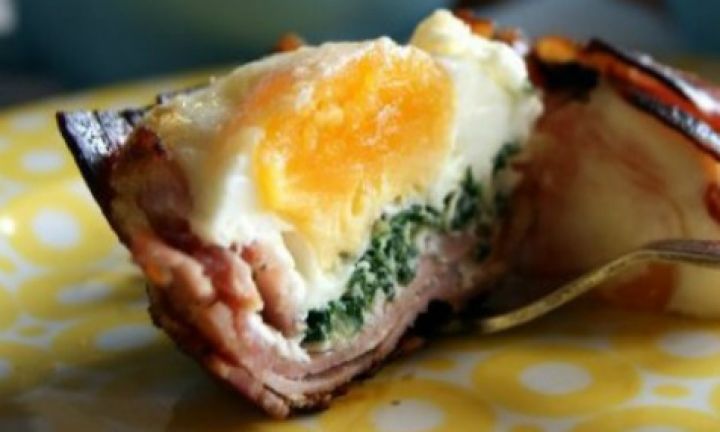 ingredientsolive oil spray8 slices prosciutto1 cup spinach, finely chopped6 eggs1/4 cup parmesan, finely gratedmethodPre-heat oven to 200°C conventional or 180°C fan-forced and lightly oil six holes in a one-cup capacity muffin tin with olive oil spray.Cut prosciutto slices in half and lay each half in a criss-cross pattern in muffin tin.Sprinkle spinach evenly in base of each prosciutto-lined hole and crack an egg on top of each. Top with parmesan and season to taste.Bake for 10 minutes or until egg has just set.Serve warm or at room temperature.